ПОКАЗНИКИ ДОСЯГНЕНЬ У ПРОФЕСІЙНІЙ ДІЯЛЬНОСТІ ЗА 2018-2022 рр.Підпис науково-педагогічного працівника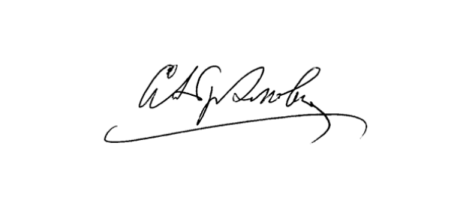 Підпис завідувача кафедри                                                                                                              Дата      АБРАМОВИЧ СЕМЕН ДМИТРОВИЧ доктор філологічних наук, професор, професор Виконані пункти: 1,3,4,8,12,14 АБРАМОВИЧ СЕМЕН ДМИТРОВИЧ доктор філологічних наук, професор, професор Виконані пункти: 1,3,4,8,12,14 1) наявність не менше п’яти публікацій у періодичних наукових виданнях, що включені до переліку фахових видань України, до наукометричних баз, зокрема Scopus, Web of Science Core Collection1.. Зимовий пейзаж у вірші М. Тілло «Інтервали» як концептосфера «мелодії духу». Вісник Маріупольського державного університету. Серія: філологія, 2018. Вип. 19. Літературознавство. С. 12–22. Фахове видання. Іndex Copernicus (ІС) 2. Абрамович С. Д. Библия и проблема эсхатологического сознания в русском художественном эпосе. Науковий вісник Міжнародного гуманітарного ун-ту. – Сер.: Філологія. 2018. № 33. Т. 1. С. 4-8. Фахове видання. Index Copernicus International. http://www.vestnik-philology.mgu.od.ua/archive/v33/part_1/1.pdf 3. Біблійне красномовство як чинник європейської  само ідентифікації.  Науковий вісник Херсонського держ. ун-ту. Серія «Лінгвістика». 2018. № 34. Т. 2. С. 225–261. Фахове видання. Іndex Copernicus.http://nfv.ukrintei.ua/view/5b1925e27847426a2d0ab4e54. Музыка разорванного мира. (Неизвестное стихотворение М. Тилло «Ремиссия»).  Наукові праці Кам'янець-Подільського національного університету імені Івана Огієнка. Філологічні науки. Вип. 48. Кам'янець-Подільський Аксіома, 2019. С. 5–8. Фахове видання Іndex Copernicus. 5. Польське письменництво України у форматі національної самоідентифікації (до проблеми методології вивчення). Наукові праці Кам'янець-Подільського національного університету імені Івана Огієнка. Філологічні науки. Вип. 49. Кам'янець-Подільський :Аксіома, 2019. С. 5–9. Фахове видання. Іndex Copernicus.6. «Храмовая гора» в венецианском пейзаже А. М. Кашшая (к вопросу о национальном образе мира художника). Русин. 2019. № 55. С. 391–405. SCOPUS.7.Абрамович С.Д., Чікарькова М.Ю. "Зелена Євангелія" Б. І. Антонича у контексті неопоганського руху. Русин. 2021. № 65. С. 159-173. SCOPUS.8. Абрамович С. Д. «Слово про Закон та Благодать…» митр. Іларіона як пам’ятка протопубліцистики. Вчені записки ТНУ імені В. І. Вернадського. Серія: Філологія. Журналістика .Теорія та історія журналістики. 2022. Том 33 (72) № 1. Ч. 3. С. 166–173. Фахове видання. 9. Абрамович С. Д. Стріли Аполона і цвяхи Розп'яття. Ініціація і Жертвоприне-сення як моделі втілення архетипу Спасителя. Вчені записки ТНУ імені В. І. Вернадського. Серія: Філологія. Журналістика. Том 33 (72). № 3. 2022. С.  247–253. Фахове видання. 10. Абрамович С. Д. Теологічний інструментарій у методиці аналізу художньої літератури. Вчені записки ТНУ імені В. І. Вернадського. Серія: Філологія. Журналістика. Том 34 (73). № 4. 2022. Фахове видання.11. Абрамович С.Д. «Слово про Закон та Благодать…» митр. Іларіона як пам’ятка протопубліцистики. Вчені записки ТНУ імені В. І. Вернадського. Серія: Філологія. Журналістика Теорія та історія журналі-стики. 2022. Том 33 (72) № 1. Ч. 3 С. 166–173.3) наявність виданого підручника чи навчального посібника (включаючи електронні) або монографії (загальним обсягом не менше 5 авторських аркушів), в тому числі видані у співавторстві (обсягом не менше 1,5 авторського аркуша на кожного співавтора)М о н о г р а ф і їОдноосібніАбрамович С. Аксіологія Біблії. Нариси : Монографія / Семен Абрамович. – Київ : ВД Дмитра Бураго, 2018. – 121 с. (6 д.а.)URI: http://elar.kpnu.edu.ua:8081/xmlui/handle/123456789/7013Абрамович С. Музыка разорванного мира. Творчество Марии Тиллó : Монография. К. : ФОП Гуляева В.М.. 2020. 132 с. (6 д.а.)3. Абрамович С. Актуальні  проблеми  гуманітарного знання. Нариси. Кам‘янець-Подільський : Вид-во КПНУ імені Івана Огієнка, 2022. 295 с.Електронна версія доступна за покликаннями:URL: http://elar.kpnu.edu.ua:8081/xmlui/handle/123456789/6683Р о з д і л и    к о л е к т и в н и х   м о н о г р а ф і й «Нові Афіни…»  Б. Й. Хмельовського у контексті зміни типу універсального компендіуму в епоху Просвітництва. Традиції та сучасні концепти енциклопедичної справи в Україні: колективна монографія. К. : Державна наукова установа «Енциклопедичне видавництво», 2018. С. 14–21. (0,5 д.а.)Творення світу як фундаментальний алгоритм культури доби Середньовіччя. Феномен культури у гуманітарному дискурсі : колективна монографія. Чернівці : Чернівец. нац. ун-т ім. Ю. Федьковича, 2020. С. 119–134. (0,5 д.а.)П і д р у ч н и кАбрамович С., Чікарькова М. Культурологія. Підручник. К. : Кондор, 2018. 452 с. (18 д.а.)4) наявність виданих навчально-методичних посібників/посібників для самостійної роботи здобувачів вищої освіти та дистанційного навчання, електронних курсів на освітніх платформах ліцензіатів, конспектів лекцій/практикумів/методичних вказівок/рекомендацій/ робочих програм, інших друкованих навчально-методичних праць загальною кількістю три найменуванняН а в ч а л ь н і   п о с і б н и к иАбрамович С. Д., Кеба О.В., Стахнюк Н. О.  Історія польської літератури. Навчальний посібник : цикл лекцій. К. : ВД Д. Бураго, 2019. 620 с. (24,1 д.а.)Абрамович С.Д., Баженова С.Е., Чікарькова М.Ю. Культура Стародавнього світу в ілюстраціях. К. : ФОП Гуляева В.М.. 2020. 340 с. (6, 8 д.а.)Абрамович С.Д. Усна народна творчість слов’ян. Курс лекцій. Навчальний посібник. КП, К-ПНУ, 2021. 126 с. (5 д.а.)Абрамович С.Д., Волковинський О. С. Наукова журналістика. Навчальний посібник. КП, К-ПНУ, 2021. 155 с. (6 д.а.)5. Абрамович С.Д.,Чікарькова М.Ю. Basics of Academic-Communications. Навчальний посібник. Кам’янець-Подільський : К-ПНУ ім. Івана Огієнка, 2022. 116 c. Ел. ресурс ⁩: http://elar.kpnu.edu.ua:8081/xmlui/bitstream/handle/123456789/6656/Abramovich-Chikarkova-Basics-of-Aca-demic-Communications.pdf8) виконання функцій (повноважень, обов’язків) наукового керівника або відповідального виконавця наукової теми (проекту), або головного редактора/члена редакційної колегії/експерта (рецензента) наукового видання, включеного до переліку фахових видань України, або іноземного наукового видання, що індексується в бібліографічних базахКерівник наукової школи «Літературний текст у контексті культури: проблеми рецепції та інтерпретації» (заснована у 1991 році).Ч л е н с т в о   у   р е д к о л е г і я х наукового журналу «Zeszyty Wiejskie» Лодзьського ун-ту (Польща).https://czasopisma.uni.lodz.pl/zwiej/about/editorialTeam наукового журналу «Studia teologiczno-historyczne Śląska Opolskiego» (Польща); -  наукового журналу «Głos – język – komunikacja» Жешувcького ун-ту (Польща).12) наявність апробаційних та/або науково-популярних, та/або консультаційних (дорадчих), та/або науково-експертних публікацій з наукової або професійної тематики загальною кількістю не менше п’яти публікацій1) Политическая доктрина Библии и ее исторический резонанс. Власть  и  общество  (История, Теория, Практика). Научный  журнал  Ассоциации открытой дипломатии <Грузія>. 2019.  № 3 (51). С.  106–115.2) Sacrum в картине мира русского классика и его литературоведческое прочтение.  Слов’янські  літератури  у  світовому  культурному контексті: універсальне та індивідуальне : [збірник наукових  праць]. Ніжин : ФОП  Лук’яненко В. В., ТПК «Орхідея», 2019.  С. 6-26.3) Термін «веданта» в індійські літературній традиції та потреба аналога в нашому літературознавстві. Актуальні проблеми літературознавчої термінології. Науковий збірник. В. 3. Рівне : Рівненський державний гуманітарний університет, 2020. С. 94-98.4) Сотворение мира в иллюстрациях к «Библии» Франциска  Скорины в контексте конфликта церковных культур. Традыцыі і сучасны стан  культуры  Зборнік навуковых артыкулаў. Выпуск 1. Мінск: Права i эканомiка,<Беларусь>  2020. С. 551–553.  5) Is there a gap between sciens and religious? Science initiative “Universum”. Practical applications of research Findings in Europe and worldwide. Proceedings of XХІ International scientific conference Morrisville. 2018.  Jun 1st.  Morrisville: Lulu Press.  Davis Drive, 2018.  Р. 112–115.6).  Pojęcie bohatera społecznego i charakter artystycznego uogólnienia w powieści J. I. Krashevskiego „Ostap Bondarczuk”: romantyczny monolit czy dialektyka duszy? Zeszyty Wiejskie. T. XXVI. Łódź : Wydawnictwo Uniwersytetu Łódzkiego, 2021. S. 133–156.7) Вступ. Значення та iсторичне мiсце фольклору в культурi слов’янства. Фондовi лекцiї викладачiв факультету iноземної філології. Частина VIII. Кам’янець-Подiльський : КПНУ імені  Івана Огієнка,  2021. С.132–153.8) Зачатки соціальної коммуникації та масової інформації як протожурналістика (від архаїчного світу до Нового часу). Paradigm of knowledge. 2022. № 1(51). С. 31– 43.9) Абрамович С. Глибини дзеркала перекладу [вірші Дмитра Бураго в перекладах Семена Абрамовича: вступне слово перекладача]. Літературна Україна. Газета письменників України. 22.05. 2021 р. № 10 (5893). С. 16.10) Абрамович С. Д. Дорогами прозріння (про творчість Т. Севернюк). Тамара Севернюк. Сповідальні звірення. Чернівці : Тов. «ДРУК АРТ», 2021. С. 118–12513) Абрамович С. Д. Від перекладача . Хосіят Рустам. Вірші та лірична проза. Переклад С. Абрамовича. К.. : ВД Д. Бураго, 2921.  С. 117–118.11) Абрамович С. Д. Від перекладач. Нізамі Ґянджеві. Пер. Л. Первомайського та С. Абрамовича. К. : ВД Д. Бураго, 2021. С. 258–268.\12) Абрамович С. Д. Стихотворение Марии Тилло «День страшного суда» как поэтическая танатология . Животворне світло слова. Збірник наукових студій пам'яті доктора філологічних нвук Наталії Ростиславівни Мазепи. К. :  ВД Д. Бураго, 2021. С. 90–99.13) Абрамович С, Сушицька О. Античний дискурс у поезії Марії Тілло «Сумна колискова» . Текст і дискурс: когнітивно-комунікативні перспективи: зб. м-лів V Всеукраїнської наукової інтернет-конференції   (25–26 травня 2022 р.).Кам’янець-Подільський : Вид-во К-ПНУ, 2022.С. 7–9.14) керівництво студентом, який зайняв призове місце на I або ІІ етапі Всеукраїнської студентської олімпіади (Всеукраїнського конкурсу студентських наукових робіт), або робота у складі організаційного комітету / журі Всеукраїнської студентської олімпіади (Всеукраїнського конкурсу студентських наукових робіт), або керівництво постійно діючим студентським науковим гуртком / проблемною групою; керівництво студентом, який став призером або лауреатом Міжнародних, Всеукраїнських мистецьких конкурсів, фестивалів та проектів, робота у складі організаційного комітету або у складі журі міжнародних, всеукраїнських мистецьких конкурсів, інших культурно-мистецьких проектів (для забезпечення провадження освітньої діяльності на третьому (освітньо-творчому) рівні); керівництво здобувачем, який став призером або лауреатом міжнародних мистецьких конкурсів, фестивалів, віднесених до Європейської або Всесвітньої (Світової) асоціації мистецьких конкурсів, фестивалів, робота у складі організаційного комітету або у складі журі зазначених мистецьких конкурсів, фестивалів); керівництво студентом, який брав участь в Олімпійських, Паралімпійських іграх, Всесвітній та Всеукраїнській Універсіаді, чемпіонаті світу, Європи, Європейських іграх, етапах Кубка світу та Європи, чемпіонаті України; виконання обов’язків тренера, помічника тренера національної збірної команди України з видів спорту; виконання обов’язків головного секретаря, головного судді, судді міжнародних та всеукраїнських змагань; керівництво спортивною делегацією; робота у складі організаційного комітету, суддівського корпусуКерівництво постійно діючим студентським науковим гуртком «Жанрово-стильові пошуки польських письменників».https://slovfil.kpnu.edu.ua/hurtky-i-probl-hr/